ТЕЛЕФОН «ГОРЯЧЕЙ ЛИНИИ»в Новороссийске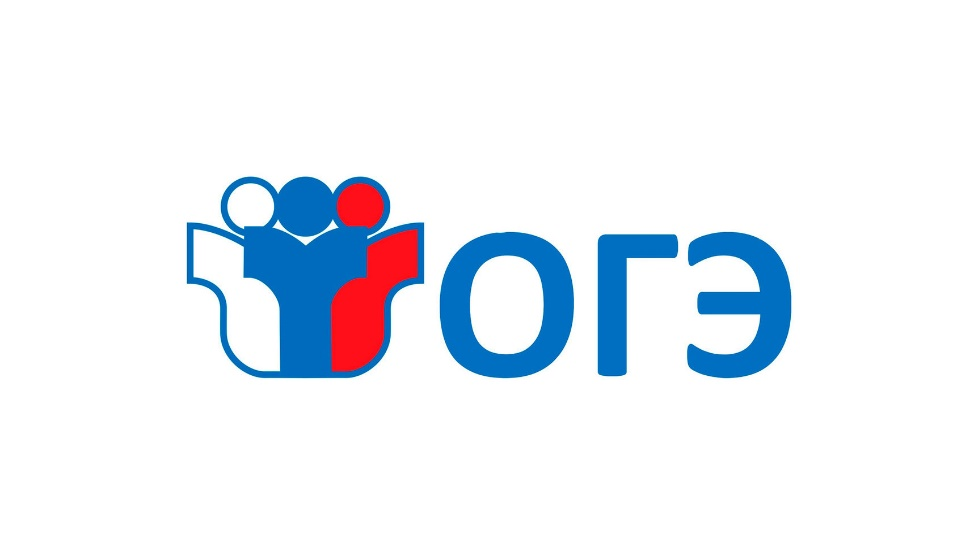 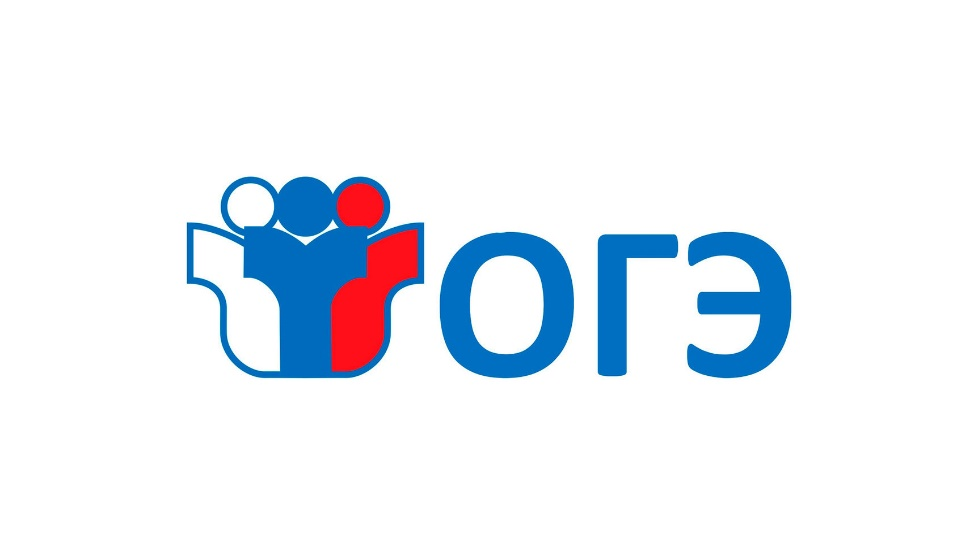 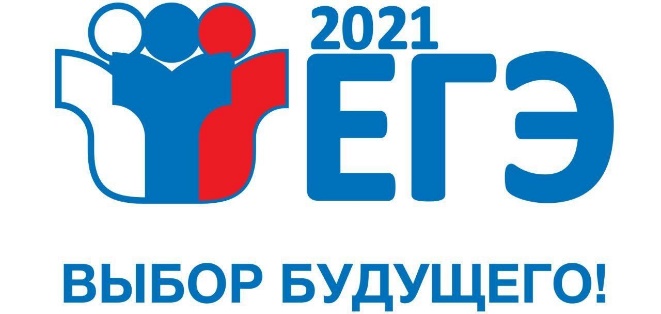 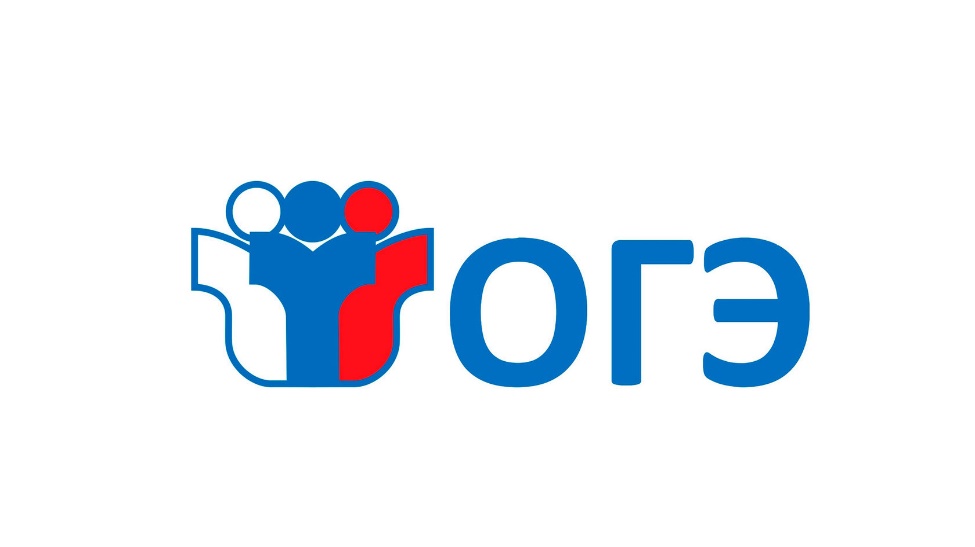              в Краснодарском краеВРЕМЯ РАБОТЫ:ЕЖЕДНЕВНО, кроме субботы, воскресенья 
с 9.00 до 18.00 
(в дни проведения экзаменов с 8.00 до 21.00)